Santa Lucía Filippini   *  1672 - 1732Fundadora de las maestra filippini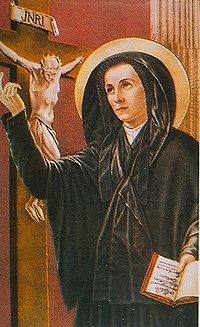    Lucia Filippini es un modelo de mujer dedicada a la catequesis y a la educación cristiana de la mujer. Siempre se mantuvo a las órdenes del Papa, ya que fue un papa el que abrió el camino de este instituto que ella fundo por obediencia al Papa. Conviene imitar entre sus  virtudes la entrega total a la educación de la mujer por ser la más necesitada en muchas culturas.     Santa Lucía Filippini (Tarquinia, 13 de enero de 1672 - Montefiascone, 25 de marzo de 1732) fue una religiosa italiana, fundadora de la congregación religiosa de las Maestras Pías Filipenses. Es venerada como santa por la Iglesia católica.   Su vida fue sencilla y se dedicó plenamente a la catequesis y educación de las niñas pobres y sencillas, que vivía abandonadas de todos pues no se entendía entonces  que para formar una familia no basta el contrato realizado por los padres, sino que se precisaba la formación de la persona y de la conciencia. Ella quiso fomentar la responsabilidad en una sociedad nueva en donde la mujer fuera respetada. La mujer en la ignorancia no bastaba para esa sociedad. Había que promocionar la cultura  femenina    Lucía había sido discípula del cardenal Marcantonio Barbarigo y colaboradora de Rosa Venerini, fundadora de la congregación de las Maestres Pías, que fundaron y enseñaban en scuole pie (escuelas pías, gratuitas) para niñas pobres a Montefiascone y otras ciudades del Lacio.     En 1707 el papa Clemente XI la invitó a fundar una escuela a Roma. Como, por deseo del fundador, la congregación de Maestras Pías no podían actuar fuera de la diócesis de Montefiascone, Lucia tuvo que fundar, para la gestión de la escuela romana, una nueva congregación de enseñantes, siguiendo la misma dedicación que había demostrado en la institución paralela, que era la de las  Maestras Pías Filipenses.   El grupo fundado por ella se denominó Pontificio Instituto de las Maestras Pías Filipenses (en latín: Pontificium Institutum Magistrarum Piarum Filippini) por ser un instituto determinado por el mimo Papa. Y se hizo asi una congregación religiosa femenina, de vida apostólica y de derecho pontificio, fundada por  Lucía Filippini, en Roma, en 1707.     A las religiosas de este instituto se les conoce como maestras pías filipenses o simplemente como filipenses. Posponen a sus nombres las siglas M.P.F.​  Es una congregación religiosa de derecho pontificio, internacional y centralizada, cuyo gobierno es ejercido por una superiora general. La sede central se encuentra en Roma. ​       Las maestras filipenses se dedican a la educación e instrucción cristianas de la juventud pobre y preferente en núcleos urbanos, atendiendo d modo especial a lo suburbios, donde con frecuencia abundan las niñas y jóvenes abandonas y con dificultades para una suficiente educación que las haga cultas y libres    En 2017, el instituto contaba con 591 religiosas y 97 comunidades, ​ presentes en Albania, Brasil, Eritrea, Etiopía, India, Irlanda, Italia, Reino Unido y Estados Unidos. Fue semre autónoma respecto a la congregación de Venerini, pero comparte los objetivos y el destino en los tiempos actuales es la unión en una sola familia, nacida de los mismos ideales y dispuesta a seguir prestando a la Iglesia esa educación de la mujer que sigue siendo una necesidad urgente en los paises menos desarrollados. Lucia  fue beatificada en 1926 por Pio XI y canonizada  por el mismo Papa en 1930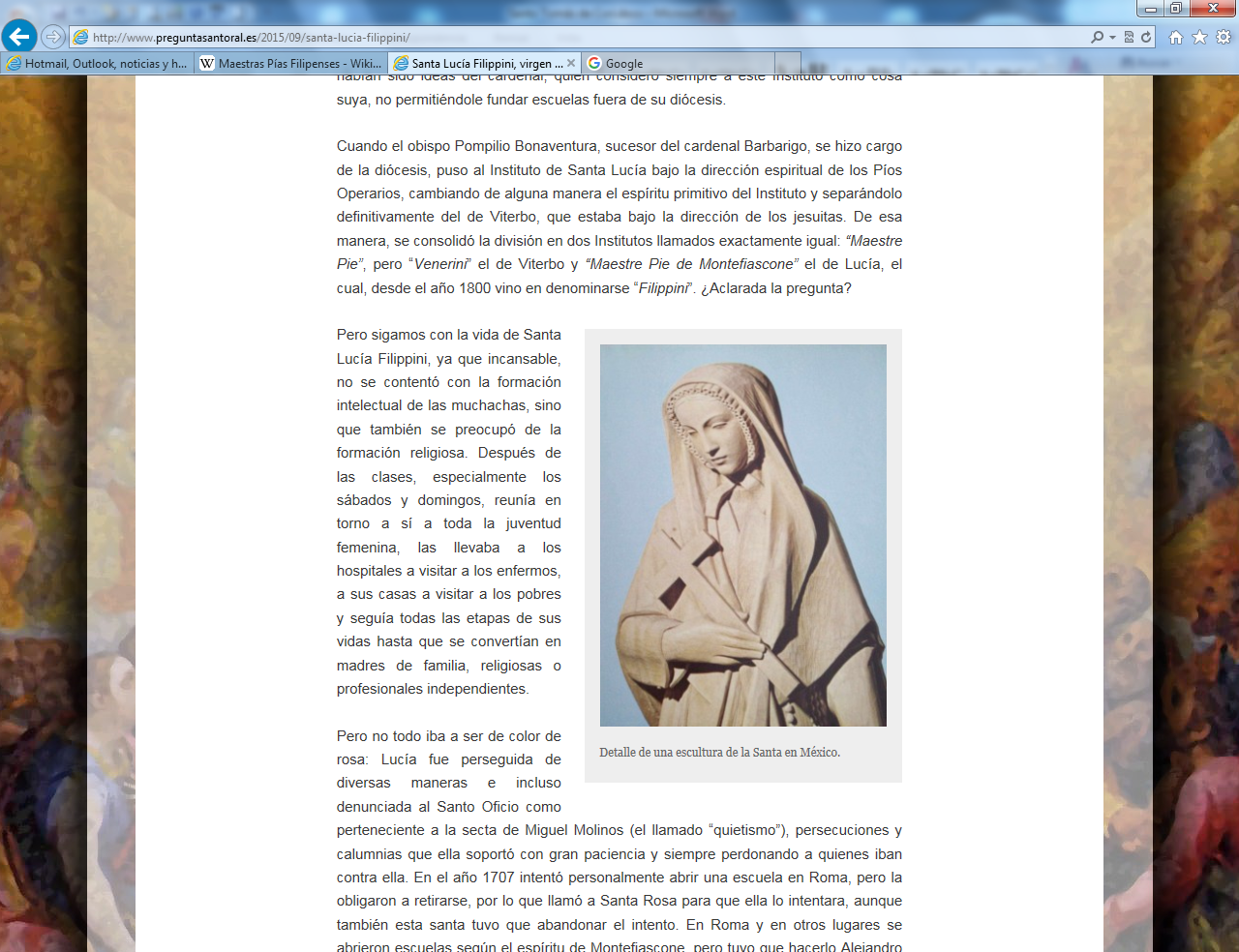 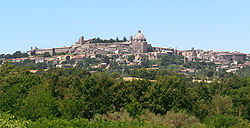 Montefiascone, con la cúpula de la catedral donde está enterrada la santa.